Machine Translated by Google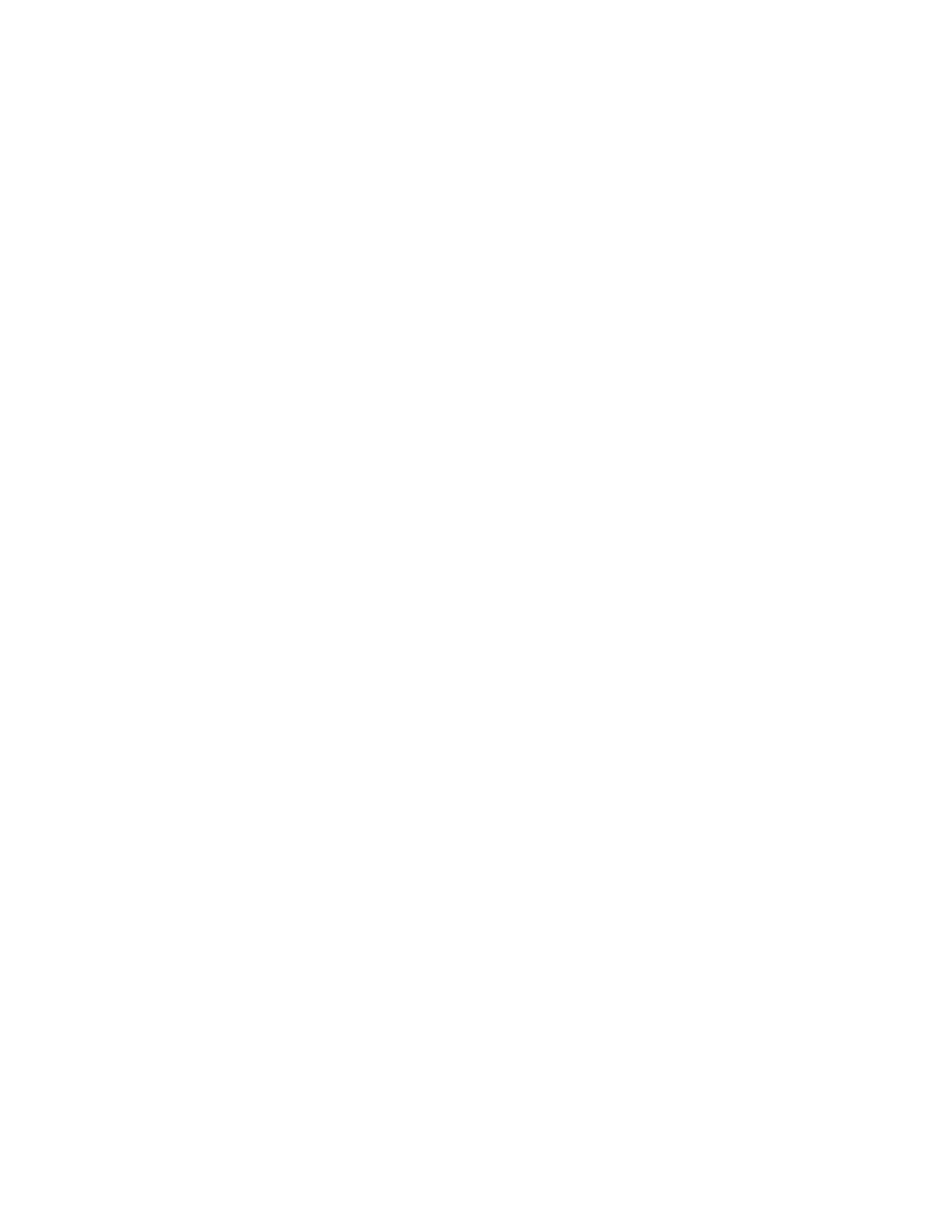 1Dr. Ted Hildebrandt, Historia de OT, Lit. y Teología, Conferencia 12© 2020, Dr. Ted HildebrandtEste es el Dr. Ted Hildebrandt en su Historia, literatura y teología del Antiguo Testamentocurso, Conferencia #12: Las Plagas y el Tabernáculo en el libro del Éxodo.Vista previa del examen [0:00­3:14]Clase, comencemos. Tenemos bastante que hacer hoy. jueves ustedes tienentengo un examen en marcha. Te envié información sobre las sesiones de repaso y guías de estudio. Entoncesdeberías tener eso. Parece que en la última clase acabaremos con Éxodo. ElLas preguntas sobre Levítico no estarán ahí. Se acabó por muy lejos que lleguemos. En gran medida seráopción múltiple, probablemente alrededor de 80 opciones múltiples. Habrá un par de versos para memorizar.Luego un ensayo, un ensayo integrador, en el que tendrás que unir las cosas. Que no esalgo para lo que realmente puedas estudiar. El ensayo constará básicamente de tres puntos en el reverso.de una hoja de papel. ¿Cómo se escribe un ensayo? Déjame decirte que en esta clase así es comohazlo tu. Tienes una introducción, punto uno, dos, tres, conclusión. En elintroducción, estás presentando. Luego desarrollas tus tres puntos más o menos y luego entu conclusión la concluyes con lo que has concluido. Esa es la estructura básica deel ensayo. Lo pondrás en el reverso de tu hoja de respuestas. Peter preguntó si los múltiplesLas preguntas de elección se extraerán del cuestionario en línea. No. Será de la clase.conferencias y cosas parecidas a guías de estudio de tus apuntes de clase. no habrá ningunode las otras cosas. Hicimos eso en el cuestionario, por lo que será totalmente diferente. ¿Hay alguna¿Otras preguntas o comentarios? Bueno. Empecemos con una palabra de oración y luego obtendremos Vaya al libro de Éxodo y trate de terminar Éxodo hoy. Vamos a empezar.Padre te damos gracias por este día. Te damos gracias porque eres el gran redentor. y que rescataste a tu pueblo de la tierra de esclavitud. Los liberaste ylos guiaste por el desierto. Oramos para que nos des corazones que siganseguirte de cerca y no rebelarte como lo hicieron frecuentemente los israelitas cuando los bendijistecon maná, cuando los bendijiste con agua, cuando los bendijiste con carne para comer.Oramos para que nos ayudes a realizar tu bondad y tu gracia hacia nosotros y desdeMachine Translated by Google2corazones agradecidos para alabarte y seguirte y ser obedientes a tu Palabra. Oramos podrías ayudarnos mientras repasamos algunas cosas difíciles hoy en tu Palabra. Danoscomprensión en ellos. Te damos gracias sobre todo por Jesús, que es nuestro cordero pascual. Ensu precioso nombre oramos, Amén.Nombres: Yahweh y El Shaddai [3:15­4:49]Muy bien, comencemos aquí. La última vez planteamos una pregunta al final de la clase. y no respondimos la pregunta. Este es Éxodo 6:3, donde dice: “Me aparecí aAbraham, a Isaac y Jacob como Dios Todopoderoso”. La palabra Dios Todopoderoso, “Dios” esva a ser qué del hebreo, ¿saben qué es eso? Yahvé serátraducido SEÑOR, ese será Yahweh/Jehová. Cuando dice "Dios" generalmente es El oElohim. Entonces “Dios Todopoderoso” es El Shaddai. Entonces El Shaddai está diciendo “Abraham, Isaac y Jacob me conocían como El Shaddai”. Pero dice: “pero por mi nombre Yahweh no hicedarme a conocer a ellos”. Así que no conocían el nombre Yahweh.Sin embargo, cuando pasas a Génesis capítulo 49 versículo 18 tienes a Jacobbendiciendo a sus hijos y dice: “Espero tu liberación, oh SEÑOR”, o “OhYahvé”. Entonces Jacob conoce el nombre de Yahweh y bendice a sus hijos en el nombre.de Yahvé. Sin embargo, Éxodo dice que Abraham, Isaac y Jacob no conocían el nombre. Entoncesaparentemente parece haber esta tensión, esta contradicción, entre lo que dice el Éxodoque los patriarcas no conocían el nombre Yahweh, y el Génesis, que dice que no, sí.JEDP: Teoría crítica de las fuentes [4:50­10:27]Ahora los críticos se dan cuenta de esto y dicen: “mira lo que tienes en la Biblia son diferentes fuentes y estos diferentes documentos fuente se contradecían entre sí. Cuando elEl editor reunió esos documentos originales, no alisó el texto para cuidarlo.esta contradicción”. Así que esto se conoce como la forma crítica de ver la fuente.texto y básicamente quiero publicarlo. Entonces sugirieron que Moisés no escribió ninguna de este material. Lo primero que suponen es que Moisés no escribió nada de esto y sobre850 a.C. hubo un escritor que favorecía el nombre de Jehová. Llaman a este escritor quefavoreció el nombre de Jehová, la fuente “J”. Entonces este es el escritor "J" y prefiere el nombre.Machine Translated by Google3Jehová cuando escribe. Lo escribe alrededor del 850 a.C. ¿Cuáles son las dos fechas que necesitas paraesta clase hasta ahora? Abraham es 2000 y ¿quién es el 1000? David. Entonces, si digo 850 a.C.usted, ¿es eso después del tiempo de David por unos 150 años? ¿Podría haber sido esto entonces?escrito por Moisés? No. ¿Está Moisés 400 años antes que David? Entonces esto dice que son 150 años.Después de David, que este escritor J está escribiendo algo de este Pentateuco. Él prefiere el nombreJehová. Ahora, 100 años después de la fuente “J”, hubo una fuente “E”, y él está a favor de lanombre Elohim. ¿Cuál es el nombre Elohim, cómo se traduce eso en tu Biblia? Estraducido "Dios", y tanto El como Elohim pueden traducirse "Dios". Jehová, ¿cómo¿Traducir Jehová en sus Biblias? CABALLERO. Este es el nombre Yahweh o Jehová cuandotengan en sus Biblias en mayúsculas con “SEÑOR”, eso significa que es el nombre Yahweh. Hace¿eso tiene sentido?Entonces Jehová y Elohim, estos son dos escritores que están escribiendo. Lo que ocurre esAlguien viene y toma este documento J y el documento E y los ponejuntos. Pero cuando hicieron eso no vieron que estos dos versículos se contradecían.entre sí y esto es lo que llaman una costura entre estos documentos. Ponen a estos dosdocumentos juntos y hay una costura aquí donde hay un error, una contradicciónentre los dos documentos juntos.Entonces lo que pasa es que tienes otro documento y ese es el Deuteronomista.Está escribiendo el libro de Deuteronomio. Deuteronomio se escribe en esta teoría críticaalrededor del 620 a.C., que es la época en la que el rey Josías “encuentra” el libro de la Ley. ElLos críticos dirán que en realidad no lo encontró, sino que lo escribió o lo escribió justo antes de que él lo encontrara.se convirtió en rey. Entonces el deuteronomista es responsable de escribir el libro de Deuteronomio.Luego, por último, el escritor P. El escritor P es un escritor sacerdotal. Muchas veces esto seríaestar asociado con Esdras, el sacerdote después del exilio (ca. 500 a. C.). Cuando miras elPentateuco, ¿hay mucho material sacerdotal en el Pentateuco? Las cosas sacerdotales seríanel libro de Levítico, cómo hacer sacrificios, cómo hacer fiestas y cosas detalladas como esas.Entonces el escritor sacerdotal incluyó todos estos detalles sacerdotales.Luego, alrededor del año 450 a.C., se compiló el Pentateuco a partir de estos cuatro documentos.Esto se llama teoría JEDP. ¿Ves por qué se llama teoría JEDP? Y estosMachine Translated by Google4fueron documentos que los críticos dicen que fueron escritos, y luego fueron compilados bajoEl nombre de Moisés. Por lo tanto, lo que tenemos en la Biblia en realidad no fue escrito por Moisés en absoluto.Ahora pregunta: ¿es esto lo que dice la Biblia o es toda una conjetura teórica queellos hicieron las paces. Sí, es una conjetura teórica que inventaron. ¿Alguna vez han encontrado¿un documento de J o un documento de E, o un documento de D? ¿Alguna vez han encontrado¿Algún documento o evidencia contundente que respalde esto? Cero. Entonces todo esto es totalmente teórico. Fue creado en el siglo XIX por un tipo llamado Julius Welhausen y adoptado en el siglo XX . Si estuvieran sentados en un contexto universitario, asumirían esto.teoría. Probablemente continuarían con otras cosas, pero esto se asumiría comosubrayando mucho del trabajo en las universidades. Esta es básicamente una teoría crítica queenseñado en todas partes.Ahora bien, por cierto, ¿contradice esto lo que dice la Escritura? ¿Dice la Escritura¿Que Moisés realmente escribió esto? Sí. La Biblia dice que Moisés escribió esto.Le hemos dado referencias de que Moisés escribió el Génesis.Ahora bien, ¿Escribe Moisés todo el libro de Deuteronomio? No, porque está muerto enal final del libro, por lo que no puede escribir eso. ¿Pero quién sigue a Moisés? Josué. Entonces¿Josué completa el resto de la vida de Moisés? No es algo muy difícil sugerir desde entonces.trabajaron juntos todo el tiempo. Entonces esta es la teoría JEDP.Ahora dices: “Está bien, Hildebrandt, ¿cómo resolviste el problema? ¿Cómo es que¿Se dice que Abraham, Isaac y Jacob no conocían el nombre Yahweh? Qué soyLo que sugerimos aquí es que esta teoría, por cierto, es simple y a medida que avanzas aquí esmas complejo. Entonces estas fuentes JEDP pasan de lo simple a lo complejo. ¿Qué otra teoría¿Pasa de lo simple a lo complejo? Se basa en un modelo evolutivo. Esto básicamenteTambién juega con el darwinismo. Sabes que hay pros y contras de lo evolutivo.marco, pero de alguna manera han incorporado esto en la teoría de la fuente.Una solución propuesta a Éxodo 6:3 [10:28­12:25]Esta es mi forma de ver esto como solución. Dice: “Abraham, Isaac yJosé no me conoció por el nombre de Yahweh”. Ahora dices: "espera un minuto, Abraham".¿No conocías el nombre Jehová?” Espera un momento Hildebrandt, vuelve a Ebla, esto es 400Machine Translated by Google5años antes de Abraham, en Ebla se menciona el nombre “Yahvé”. Aparentemente elEl nombre “Jehová” se conocía 400 años antes de que Abraham viviera. Entonces, ¿está diciendo que él?¿No sabe el nombre o no sabe el significado del nombre? Qué soysugerirles es que Dios está diciendo esto: Me conocieron como El Shaddai, vine a ellos y le prometí a Abraham, y le prometí a Isaac, y le prometí a Jacob, yo era el Gran Prometedor en el libro del Génesis, prometí todas estas cosas. Tú Moisés vas aconóceme como Yahweh porque ahora te voy a mostrar que yo soy el guardián del pacto. Vas a verme cumplir mi promesa. Abraham, Isaac y Jacob me conocieron como elHacedor de promesas. Tú, Moisés, vas a conocer mi nombre Yahweh, que yo soy el Dios que cumple mis promesas. Y me verán cumplir mis promesas a Israel. Voypara liberar a Israel de la tierra de Egipto, los llevaré a la tierra prometida y Dadles la tierra que prometí a su padre Abraham. Entonces lo que se dice aquí es no es que no supieran el nombre, sabían el nombre, pero no sabían elsignificado del nombre. Habían visto a Dios hacer todas estas promesas pero nunca habían He visto a Dios cumplir todas estas promesas. Ahora, en Éxodo, Jehová/Yahvé anuncia a Moisés, ahora me verás cumplir mi promesa. Voy a sacarlos yllevarlos a la tierra prometida. Entonces, ¿ves la diferencia ahí? ellos no lo hicieron conocían el significado del nombre, sabían cómo decir el nombre. Ahora Moisés va a poder ver la promesa cumplida.Pasaje del Novio Sangriento [12:26­16:43]Ahora, ¿qué está pasando con Séfora? Al final del capítulo 4, Moisés dice: Dios dice: “Moisés regresa a Egipto y libera a mi pueblo, sácalo de allí”. Entonces Moisés regresa y al regresar se topa con algo. El capítulo 4.24ff dice esto,“En un lugar de alojamiento en el camino, el Señor encontró a Moisés y estaba a punto de matarlo”. Ahora¿Quién es el “él” que estaba a punto de ser asesinado? ¿Fue Moisés o fue el hijo? El actualEl hebreo es algo ambiguo allí. Dice "él" pero no sabes quién es "él"es. ¿Es el niño o es Moisés? Entonces, “estaba a punto de matarlo, pero Séfora”, esa es laLa “dama pájaro”, la esposa de Moisés, “tomó un cuchillo de pedernal, cortó el prepucio de su hijo y tocóLos pies de Moisés con él. ¡Seguramente eres para mí un esposo de sangre! Entonces el Señor le permitióMachine Translated by Google6solo." ¿Qué está pasando con esto aquí? Es interesante, le corta el prepucio.hijo y toca con él los pies de Moisés.Ahora debería ser un poco honesto con lo que significa la palabra "pies". Sabes¿Qué es un eufemismo? Un eufemismo es cuando quieres decir algo que no esapropiado, entonces haces un eufemismo y dices otra cosa. Entonces cuando alguienmuere dices “murió” o dices “falleció” o “se fue a estar con elCaballero"? Si dicen: “fueron a estar con el Señor”, usted dirá: “¡Oh, qué bueno!” si te dijeran"Murió", eso no es tan bueno. Entonces ves eufemismos con la muerte y con las cosas malas.La palabra "pies" en hebreo también puede significar genitales masculinos. Ahora no quiero que lo hagasLea la Biblia y diga: “Hildebrandt dice que la palabra 'pies' siempre significa 'masculino'.genitales'." Así que cada vez que ves, “Jesús lavó los pies de los discípulos”, y dices:“¡Santa vaca!” ¿Lo entiendes? Tengo que retroceder, lo siento. no deberíaLo he usado como ejemplo. Dice que se están quitando las sandalias, ¿está muy claro?¿Qué sandalias tienes en los pies ? Pero lo que te digo es que hay como dos otres pasajes de las Escrituras donde se usa esta palabra "pies" para referirse probablemente a algodemás. ¿Alguien recuerda el libro de Rut? Rut entra con Booz y elladescubre sus pies. También tienes que hacer algunas otras preguntas allí. Este es uno deesos pasajes.¿Tiene que ver con la circuncisión? Entonces la gente está sugiriendo que ella¿circuncide a su hijo y toma su prepucio y toca los “pies” de Moisés? ¿Ves el¿Existe algún simbolismo del hijo al padre? Pero lo único que digo es que no ocurre.muy a menudo, ocurre muy raramente en las Escrituras, pero ocurre. Estoy tratando de ser honestocon ustedes.Entonces, primero que nada, ¿a quién atacó Dios? ¿Dios atacó a Moisés o fue el hijo?atacado? Ese texto es algo ambiguo. ¿Por qué Dios lo atacó, quienquiera que fuera?Entonces surge la tercera pregunta: ¿hay historias similares en las Escrituras? Hace¿Alguien recuerda la historia de Balaam? Y Dios le dice a Balaam: "Está bien, puedes irte".Recuerda, él va a ir, Balac dice: "Balaam, te pagaré dinero para que bajes yMaldice a Israel por mí”. Al principio Dios dice “no te vayas con él, el tipo te va a tener”.Machine Translated by Google7maldecir a Israel”. El tipo regresa y dice: "Oye, te daré lo que quieras sibaja y sírveme”. Entonces Dios dice: "Está bien, Balaam, puedes irte". Entonces Balaam va¿y que pasa? Viene un ángel con una espada y está a punto de matar a Balaam en el camino.abajo. Entonces dices espera un minuto, Dios le dice que se vaya pero este ángel está allí oponiéndose a él.Entonces tienes la idea de que Dios le dice a alguien que se vaya, pero luego surge esta oposición. Por elPor cierto, ¿es algo similar a lo que viste con Jacob? Jacob es llamado a regresar a Israel,Cuando regresa a Israel, este ángel del Señor lo encuentra y lucha con él.y saca la cadera. Entiendes esto, regresa y ve a una tierra que te mostraré y luegoobtienes esta oposición de Dios. Parece haber un patrón de tipo similar aquí y allá.diferentes maneras de verlo.Tres Aproximaciones al pasaje del Novio Sangriento [16:44­23:57]Quiero proponer tres caminos construidos a partir de tres personas que han hecho sugerencias.aquí. El primero es un tipo llamado Brevard Childs, estaba en la Universidad de Yale y supongo queya está jubilado. Él era viejo hace muchos años. Es un gran estudioso del Antiguo Testamento deUniversidad de Yale. Dice que el niño estaba enfermo y fue Dios quien golpeó al niño para queel “él” allí no es Moisés, es el niño. El niño estaba enfermo y luego el niño estabacircuncidado y el niño mejoró. Esto es lo que se llama un relato etiológico. Hacer¿Diferentes culturas tienen diferentes historias que explican por qué hacen las cosas de cierta manera?Diferentes culturas tendrán diferentes historias. Por ejemplo, si alguien estornuda en clase¿Que dices? Salud. ¿Hay historias que expliquen por qué dices “bendito seas”?Diferentes culturas tienen cosas diferentes. En la cultura de Massachusetts, aprendí que yoMe embistieron tres veces en la parte trasera de mi auto cuando llegué aquí. Tres veces alguienMe chocó por detrás. Me estaba deteniendo en una señal de alto y ¡zas!, me golpearon por detrás. me detengo enOtra señal y ¡bam!, me golpean en la espalda. ¿Después de un tiempo aprendí qué? ¿La gente en¿Massachusetts hace rodar sus señales de alto? Ellos si. Me destrozaron la parte trasera de mi autoporque no pasé la señal de alto y simplemente me chocaron por la espalda. Entoncespregunta, ¿recibí una pista después de un tiempo? No soy de esta zona, ¿y ahora qué hago? Por elEn cierto modo, no estoy diciendo que ustedes, como estudiantes universitarios, deban hacer eso. A la policía le encanta elegirestudiantes universitarios, así que cuando llegue a una señal de alto, deténgase. Todo lo que te digo es queMachine Translated by Google8La gente hace señales de alto aquí. Ahora bien, ¿por qué la gente pasa por las señales de alto en Massachusetts?Alguien me contó este cuento etiológico de por qué los enrollan. Porque en la nieve del inviernoHay un problema aquí. Si paras en invierno, ¿qué le pasa a tu coche? Se queda atascado. Entoncescambias las señales de alto y luego lo hacen durante todo el año. ¿Ves cómo eso?Era como un cuento que contaban para explicar algún fenómeno.Entonces la sugerencia es que aquí la historia nos dice por qué Moisés está haciendocircuncisión. Así que decir que es por eso que hacemos la circuncisión es una historia etiológica. Dioscasi mató al hijo de Moisés, fue circuncidado, se salvó, y es por eso que los judíoscircuncisión. Un cuento como ese se llama cuento etiológico.Ahora Walter Kaiser realiza una segunda visión. Walter Kaiser fue el presidente deSeminario Gordon Conwell durante bastante tiempo. Es un gran estudioso del Antiguo Testamento y unevangélico también. Dice que Moisés era el que estaba enfermo. Cuando Dios lo golpeó,Era Moisés y el niño fue circuncidado. El punto de la historia es la obediencia. Moisésno había circuncidado a su propio hijo y por lo tanto Dios está llamando a Moisés para decirle: "si eresSi vas a liderar a mi pueblo, debes serme obediente”. El líder debe ser obediente.como modelo para las personas que están bajo su mando. Entonces él está diciendo: "Moisés, debes serobediente a mí y tu propio hijo no es así”.Aquí hay una segunda razón por la que estoy a favor de la sugerencia de Kaiser. Algunola gente sugiere esto, que el hijo de Moisés necesitaba ser circuncidado porque ¿te acuerdas?¿Pascua? ¿En Pesaj quién muere? El hijo primogénito. Si su hijo no fue circuncidado, ¿puedesu hijo se quedó y comió la Pascua. ¿O su hijo tiene que salir por la puerta con elsangre sobre él porque el hijo no está circuncidado. Si el hijo está afuera de la puerta, ¿quéle pasa a ese hijo? Él está muerto. Entonces lo que Dios está diciendo es: "Moisés, va a veniruna situación más adelante, circuncide a su hijo para que pueda comer la Pascua con usted y no seaexpulsado." Entonces esto podría ser como una premonición de que se está ocupando de este problema. PorPor cierto, este argumento es una conjetura. ¿Dice eso el texto bíblico? No, eso es una conjetura.de mi parte. Simplemente creo que podría haber algo de verdad en eso. Entonces este es Walter Kaiser.haciendo hincapié en la obediencia.Entonces, ¿por qué Séfora se enoja tanto? Séfora realmente se enoja muchoMachine Translated by Google9y resulta que Allen Ross dice que Moisés fue derribado y el niño fuecircunciso. Lo que me gusta del argumento del maldito novio de Ross es que explica por quéSéfora estaba muy enojada. Lo que Allen Ross sugiere es que Séfora estaba acostumbrada a circuncisión adolescente. En algunas culturas circuncidan a los adolescentes. cual es el¿Problema con ser un chico? Bueno, hay varios problemas, pero uno de los problemas conser un chico...cuando una chica llega a cierta edad, ¿su cuerpo le envía una señal a la chica a la mujer?cambiar. Y definitivamente hay cosas que suceden en su cuerpo. En muchas culturas los niñosPara los hombres la transición es un problema. Algunas culturas usan cosas como Bar Mitzvah para indicarcuando un niño se convierte en hombre. Suena como una muy buena pregunta. ¿Cuándo es el niño un¿hombre? Eso es lo que tenía miedo, algunas mujeres dicen: "Nunca". Hay una parte delniño que se queda con todos nosotros, al menos con este niño, y ya soy un anciano.Entonces, debido a que la cultura tiene este problema, especialmente con los hombres en transición aEn la edad adulta, algunas culturas utilizan la circuncisión adolescente como una especie de puerta de entrada orito de paso. Una vez que el niño ha sido circuncidado ahora es bienvenido como adulto.comunidad. Entonces Séfora está acostumbrada a la circuncisión adolescente y ella no estaba acostumbrada acircuncisión neonatal. Neonato significa circuncisión del bebé. Entonces cuando ella tiene que circuncidar una niña que no está preparada para la edad adulta está muy, muy enfadada con Moisés. es asquerosocircuncidar a un bebé desde su perspectiva. ¿Quién le haría eso a un bebé inocente?Lo que te digo es que es el mejor momento de la vida para hacerlo. Pero de todos modos, entonces ella consigueRealmente molesta, por cierto, en la narración Séfora, “la dama pájaro”, ¿vuela?¿lejos? ¿Se fue cuando Moisés estuvo en Egipto? ¿Dónde está Séfora? ella no está en ningún ladoser encontrado. Miriam está ahí; Aarón está allí y la gente está allí. Séfora, muchosla gente piensa y yo estaría de acuerdo con esto, parece haber vuelto con su padreJetro, sacerdote de Madián en el Sinaí. Entonces ella en realidad regresa y deja a Moisés como unresultado de esto. Ella se enoja y se va. Entonces ella no aparece en el texto, ella fue traseste. Me gusta esta interpretación porque explica el enojo de Séfora y por qué pudo tenerizquierda. Una vez más, es algo conjetural, pero creo que muchos de los detalles tienen sentido.Machine Translated by Google10Fecha del Éxodo [23:58­24:28]Ahora bien, ¿cuándo cruzó Moisés el Mar Rojo o el Mar Reed? La fecha del ÉxodoEs uno de los temas más acalorados debatidos en el libro del Éxodo. Cuando pasamos por estoen un curso de nivel universitario, debes tener en cuenta que existe un gran debate sobre los primerosfecha y la fecha tardía del Éxodo. Voy a repasar los argumentos y luegoharemos un análisis de esto. Así que habrá un gran debate sobre cuándoMoisés sale de Egipto.Fecha temprana: 1445 a.C. [24:29­30:13]Primero que nada quiero darte la fecha temprana. La fecha temprana con la que la mayoría de la gente salealrededor de 1445 a. C. 1440 se denomina teoría de las fechas tempranas. ¿De dónde sacaron la fecha temprana?¿de? Lo obtienen de la Biblia en 1 Reyes 6:1 dice esto, y deberías poderCalcula esto: “480 años antes del cuarto año de Salomón, Moisés salió de Egipto”.Ahora bien, no sabes la fecha de Salomón, pero ¿de quién conoces la fecha? David es del año 1000 a.C.¿Salomón es anterior o posterior a David? Salomón era hijo de David, por lo tanto, cuando es suHijo, normalmente vienen después. Así que tenemos los 1000 de David, ahora estamos en los 960.Si tomas el 480 y lo sumas al 965, terminas con esta fecha de 1445 a.C. Hacer¿Ves de dónde sacan eso? David es del año 1000 a.C. y Salomón es justo después de eso, alrededor del 30o 40 años después de eso, y tomas los 480 años antes del cuarto año de Salomón, entonces esote remonta aproximadamente al 1445 a.C.Entonces las Escrituras nos hablan de este período de 480 años, pero no sólo en Reyes. En el librode Jueces 11:26, Jefté es un juez. Recuerden que dijimos que este es Jordan, el¿Mar de Galilea, río Jordán, Mar Muerto? Ustedes son Israel y ustedes son losMar Mediterráneo. Jefté está aquí peleando con los amonitas y está contándonoslos amonitas “Mi familia ha sido propietaria de esta propiedad durante 300 años”. Ahora eso dice¿Tienes algo? Dice: “mi familia ha sido propietaria de este territorio durante 300 años”. cuando lo hizo¿Qué territorio se adquiere? Bajo Moisés. ¿Cuándo vive Jefté? Jefté se trata de1100 a.C., entonces si Jefté dice que mi familia ha sido propietaria de esto durante 300 años, y es 1100 a.C.,¿A qué fecha te remonta eso? 300 + 1100 te devuelve a los 1400. Entonces estosDos versículos de las Escrituras parecen respaldar esta fecha temprana y eso es algo bueno.Machine Translated by Google11Ahora está la estela de Merneptah. En primer lugar, ¿qué es una estela? ¿Qué es una lápida?¿parece? Una lápida es una roca que generalmente mide aproximadamente 6 pulgadas de espesor y tiene esquinas redondeadas.sobre esta altura. Una estela parece una lápida, sólo que mide unos dos metros de altura. Ylo que pasa es que están hechos de roca. Los que vimos medían unos seis pies de alto y 4pulgadas de espesor. Estaban hechos de roca. Tallan cosas en la roca. “Yo soy el grandeFaraón de Egipto y todos se inclinan y besan mis pies”. Así que tallaron en eldelante de esta estela, en la parte posterior de ellas, a veces a los lados de ellas. Y estos sonllamado “estela”. Aprendes a leer estas estelas y te cuentan la historia. en la estelade Merneptah dice, y sabemos que la fecha de Merneptah es aproximadamente 1200 a.C., diceque Israel estaba en la tierra. Si Israel está acampando en la tierra a las 12:00, entonces deben tenerEntré antes de esa fecha. Así que la fecha de 1445 encaja bien con el hecho de que Israel se estableció en la tierra enA las 12:00, llegaron a las 14:00 y han tenido tiempo de calmarse. Entonces ese es el MerneptahEstela en apoyo de esta fecha temprana.Por último están las cartas de Amarna. Estas cartas son cartas realmente bonitas. estan escritosen acadiense. Las cartas de Amarna, ¿qué son? Justo aquí está Jerusalén. El jebuseo,o el hombre cananeo que es rey de Jerusalén le escribe al faraón y en realidad tenemoscopias de estas cartas. Estas cartas datan del 1400 a.C. Abi­Heba de Jerusalén escribe aal faraón egipcio y le dice: “Faraón, ¿por qué no nos ayudas? he estado preguntandousted por ayuda. Este grupo llamado Habiru nos está invadiendo y nos está dominando.y necesitamos algo de tu ayuda Faraón. ¿Por qué no ayudas? Te he escrito antespero no me estás ayudando. Estos Habiru están llegando por todas partes”. Ahora que¿Eso suena un poco así? “Habiru” suena como “hebreo” y en el pasado algunosLos eruditos han hecho la asociación de que los Habiru eran los hebreos. No hagas eso.Eso es incorrecto. Los Habiru son un grupo mucho más grande que los hebreos. hay habiruen toda Mesopotamia, que el grupo de Habiru es muy grande, ¿es posible que¿Los hebreos eran un tipo o subconjunto de Habiru? Los Habirus fueron retratados como más biengitanos que se mueven de un lugar a otro y estaban entrando ahora como estas hordasvagando y apoderándose de la tierra. El Rey de Jerusalén pide ayuda al Faraón.¿Por qué el faraón no lo ayuda? ¿Es posible que al faraón le acabaran de golpear la cola?Machine Translated by Google12el Éxodo y él dice que ya no me voy a meter con esos judíos. Estos AmarnaLas letras parecen encajar en esta fecha del 1400 a.C. Es por eso que realmente celebraría esta fecha tan temprana.Fecha tardía del Éxodo: 1260 a.C. [30:14­39:58]Ahora, algunos de mis buenos amigos mantienen lo que se llama la fecha tardía. ellos tienen elprivilegio de equivocarse si así lo desean. No, en realidad ellos pueden tener razón y yo puedo estar equivocado.Ésta es una de esas preguntas de las que no estoy seguro. Creo que tengo razón, pero puedo ver por qué.dicen lo que dicen. La fecha tardía data aproximadamente del 1260 a.C. Entonces tienes el tempranofecha [aprox. 1440 aC] y la fecha tardía [ca. 1260], este es un gran argumento. el primero yEl más fuerte de sus argumentos, dicen, es Éxodo 1.11. Dice que “los israelitas construyeron dosciudades, una llamada Pitón y otra llamada Ramsés”. La ciudad de Ramsés probablemente fueconstruido en honor de quién? Ramsés. Ramsés II, que es el gran Ramsés, data de aproximadamente1200 a.C. Entonces si construyeran una ciudad sería para este Ramsés. Por cierto, ¿tienen ustedes¿Has visto alguna vez la película “Los Diez Mandamientos”? El Faraón en Los DiezMandamientos con la cabeza calva, se llamaba Yul Brynner. De todos modos, él juegaRamsés. Entonces en la película Los Diez Mandamientos, ¿qué fecha tomaron, el difuntofecha o la fecha temprana? Tomaron la fecha tardía y convirtieron a Ramsés en faraón. Por¿Cómo nos dice la Biblia el nombre del Faraón? Nunca lo hace. En realidad esoencaja con los primeros registros anteriores al 1000 a.C., porque antes del 1000 a.C. no solían nombrarel faraón. Después de ese período, lo llaman Faraón Neco, Shishak o como sea.Ramsés está aquí, Éxodo 1.11 dice que construyeron la ciudad en honor a Ramsés, por lo tantola fecha 1200 encaja mejor.Los niveles de quemaduras en Laquis son otro argumento a favor de la fecha tardía del Éxodo. QuéCuáles son los niveles de quemadura? Primero, tenemos que hacer un poco de arqueología. Entonces vas de GordonUniversidad, vas a trabajar en Ashkelon con los chicos de Wheaton. Vas a ir ave a buscar un tel. ¿Qué es un teléfono? Es un montículo de ciudad, capas de ciudades encima de ciudades. Es como unpastel de capas. Ahora, por cierto, ¿dónde estás? Permítanme usar Jericó como ejemplo. Primero deEn fin, si vas a construir una ciudad en el mundo antiguo, ¿qué es lo primero que necesitas?Tienes que tener agua. ¿Vas a construir una ciudad en el desierto? No. ¿Vas a ir?¿Construirlo junto a un manantial o un pozo? Todas las ciudades están cerca de manantiales o pozos porque tienesMachine Translated by Google13tiene que tener agua. Ahora una vez que tengas agua, hagamos Jericho. Jericho tiene este enormeprimavera. Tu ciudad comienza a nivel del suelo. Construyes un muro alrededor de tu ciudad y luegodonde pones tu basura? En la papelera de reciclaje y lo sacan. Bien, ahora estamoshablando del 8000 a.C., ¿dónde pones tu basura? La gente tira su basura comoMassachusetts; simplemente tiran la basura a la calle. ¿Así que lo que ocurre? ellos tiran elbasura en la calle, por cierto, ¿llega arena a la ciudad? Y así de repente¿La ciudad tiene tendencia a hacer qué? Basura, más basura, basura, basura, ¿se construye la ciudad?Entonces, en el Tel de Jericó, comenzó plano en el suelo, pero cuando termina, son 75.pies de altura ahora. 75 pies de altura y está capa sobre capas de ciudades de diferentes edades.Ahora seamos arqueólogos. Estás parado en la cima del montículo de 75 pies. Qué¿quieres hacer? Quieres cavarlo. Entonces lo que haces es básicamente obtener un 10 por 10pie cuadrado y luego ¿qué necesitas? Necesitas esclavos, entonces vas al Gordon College.y otras universidades y decir: "¿No te gustaría ser arqueólogo y realmente puedas¡Estudia arqueología! Entonces vas allí y te convierten en esclavos. Terminascavando cuadrados de 10 por 10 pies y te dan un cepillo de dientes para cavar todas estas cosas. Por qué¿Quieren que uses un cepillo de dientes? No quieren que rompas nada y lo hace.todo tiene que ser registrado a medida que avanzas hacia abajo a través de los estratos que tienes que grabarcada detalle y tomar fotografías.Ahora estás cavando en este cuadrado de 10 pies y bajas un poco. PuedeDile que la suciedad tiene cierto color. De repente llegas a cierta capa y la tierrase pone todo negro y hollín. Entonces tienes una capa de hollín de 6 pulgadas ahí, ¿qué piensas?¿inmediatamente? En realidad, creo que el tipo tenía una estufa de leña y se le fue de las manos yquemó su casa. ¿Es posible que el tipo haya quemado su casa aquí? AhoraSupongamos que empezamos a cavar allí y cuando llegamos a la misma capa encontramos esta capa de hollín.Por cierto, ¿el hollín manchará el suelo? Manchará el suelo. Bajamos a cierta capa.Y boom, tenemos otra capa de hollín de 6 pulgadas. Tenemos una capa de hollín allí y un hollíncapa aquí. ¿Ahora a qué conclusión llego? La ciudad fue incendiada en esa capa.Esto es lo que se llama la capa quemada. Y esto es lo que se llama un tel. Un tel es una ciudadmontículo y luego los arqueólogos excavan. Por cierto, cuanto más excavan, ¿no?Machine Translated by Google14¿hacerse mayor o más joven? Cuanto más profundizas, envejece. Entonces intentas salir con cosas.con datación por carbono 14, con datación de cerámica, con datación de restos materiales, se intenta fecharcosas en cada nivel a medida que excavas.Lo que encontraron es que hay capas de quemaduras que indican que la ciudad de LaquisFue quemado alrededor del año 1200 a.C. De hecho, se encuentra en varias ciudades de Palestina alrededor del año 1200.BC lo que significaría entonces que posiblemente Josué entró y fumó varias ciudades y¿los quemaron? Entonces algunas personas sugieren que se trata de Josué quemando cosas.alrededor del 1200 a. C., lo que encajaría con esta fecha del 1200 del Éxodo. ¿Ves cómo eso?va el argumento? Por cierto, la arqueología es realmente algo maravilloso, pero ¿hace calor y es seco?y es mucho trabajo. ¿Por qué querrías ir a Ashkelon? Es porque hay una playa.justo al lado del mar Mediterráneo, a unos 50 metros de distancia. Ese es el lugar al que ir.Sólo tienes que esquivar algunos misiles árabes desde Gaza pero aparte de eso estás bien.Ahora aquí hay otra razón. La Biblia dice que 480 años antes de Salomónsalió de Egipto. ¿Cómo se deshacen de este 480? Lo que sugieren es que unLa generación es de 40 años. ¿40 años por generación multiplicados por 480? ¿Alguien es un¿Estudia matemáticas aquí? ¿Cuántas generaciones de 40 años se necesitan para obtener 480? 12generaciones. Ahora te pregunto ¿cuántos años hay entre tú y tus padres? ¿Por lo general¿40 años? Bueno, tu generación puede serlo, pero ¿algunos de tus abuelos se casaron?cuando tenian 18 años? Mi madre me tuvo cuando tenía 19 años. Si mis hijasvino a mí, ni pensemos en eso. No me dejes entrar en eso. Entonces lo que estoy diciendoEs decir, ¿son realmente 40 años o son más bien 20 años entre generaciones? Así que si lo tomas como20 años, ¿qué le hace a ese número 480? Lo corta por la mitad. Entonces, ¿qué están sugiriendo?Son 12 generaciones de 40 es la forma en que se representó el esquema, pero una generación reales 20, por lo que en realidad fueron 240 años y no los 480 años completos. Así es como lo reducen.número. ¿Cuántos años estuvo Moisés en el desierto? 40 años. Para que 40 añosEl período de tiempo puede haber sido simplemente una especie de medición estándar. EllosEtiqueté eso en la generación. Es posible que hayan hecho eso. Estas personas estaban sugiriendoese tipo de contracción aquí. Es una conjetura. No hacemos eso, pero sí genera algunastiene sentido porque una generación es más corta. Su calendario estaba algo fuera de lugar, lo hicieron lunarMachine Translated by Google15calendarios y cosas diferentes, pero no estaba tan lejos. Faltan cientos de años para esto.De hecho, usaremos ese calendario lunar durante algunas de las fiestas. Podemos utilizar los diferentescalendarios, y eso nos ayudará un poco. Pero cuando tenemos 480 años y 240, esono nos lleva allí. Guarde ese argumento, es un argumento excelente y lo usaremos. mas tarde.Entonces la fecha temprana y la fecha tardía. ¿Es esto realmente aburrido? Sí, lo es. Muy bienContinúe, pero este es un gran debate en el libro del Éxodo, sobre si fue 1400 o 1200ANTES DE CRISTO. Este es un gran debate y hay buenas personas en ambos lados.Número de israelitas que salieron de Egipto [39:59­52:03]Aquí hay otra pregunta. Éste es realmente complicado. ¿Cuánta gente salió de Egipto?Aquí tienes declaraciones, declaraciones claras en Éxodo 12:37 y repetidas nuevamente en38:26, y en el libro de Números lo repite nuevamente. Recuerda cómo los números¿Contó las tribus? Así que en total fueron 600.000 hombres los que salieron deEgipto. 603.500 hombres en el libro de Números, entonces 600.000 hombres salen de Egipto. Ahora¿Cuál es el problema con eso? 600.000 hombres, de 20 años en adelante. ¿Los hombres suelentener esposas? Estamos tratando de calcular cuántas personas salieron de Egipto, así que si consiguesSalieron 600.000 hombres, ¿me dirías que cada israelí tenía una esposa? Ahora¿Cuál es el problema con eso? Un hombre, una mujer, simplemente haremos eso. Así que hay600.000 hombres y 600.000 mujeres. Y por cierto, ¿cuál probablemente superó en población?el otro porque los egipcios estaban tratando de matar a los machos, por lo que probablementemás mujeres, algo así como Gordon College. Pero supongamos que 600.000 hombres, 600.000mujer. ¿Me darías dos lindos niños americanos por cada familia? Ahora que es¿Cuál es el problema con dos niños en esa cultura? ¿Es posible en esa cultura que alguien¿Tienes 10 o 12 hijos? Algunos de ellos no tendrían ninguno, pero ¿me darían dos? Sihaces eso y lo sumas, este número 600.000 hombres y mujeres y dos niños cada uno,terminas con 2,4 millones de personas saliendo de Egipto. ¿Es eso un problema? ¿Eso es mucho?¿de la gente?¿Alguno de ustedes ha estado alguna vez en Boston para las 4th ¿de julio? Si alguna vez consiguesLa oportunidad de hacer eso es increíble. Ahora, por cierto, cuando terminen los fuegos artificialesMachine Translated by GoogledieciséisBoston, todos se van al mismo tiempo. ¿Alguna vez han estado ahí abajo?Tienes medio millón de personas tratando de atravesar estas calles. simplemente cerraronlas calles caen y la gente camina por el medio de las calles. cual es elpoblación de Boston? Cuando te encuentras entre estas multitudes, es sólo un enjambre de gente. AlláHay 600.000 personas en Boston.¿Cuál es el problema? 2,4 millones de personas ahora las estás guiando a través deldesierto, ¿esto va a ser un problema? Bueno, permítanme señalar algunas de estas cosas.¿Qué pasa con el agua? Tienes 2,4 millones de personas con problemas de agua, están en elDesierto del Sinaí. ¿Es el agua un problema? Déjame contarte sobre el desierto del Sinaí, viví en el Sinaí.desierto durante 3 semanas. Ora Lipschitz es una experta en que el Sinaí nos estaba derribando. ora subey ella nos dice que cuando estés en el desierto, tu cuerpo no registrará que estássediento. Entonces, lo que sucederá es que tu cuerpo dirá: No necesito agua, así que tienespara comer estas galletas. Te comes estas galletas porque te hacen la boca agua yEntonces dirás que tengo la boca seca, necesito beber algo. Te comes la galleta yluego le dice a tu cuerpo que necesito beber algo. Si no te comes las galletas, ¿quésucede? Tu cuerpo dice que no tiene sed y luego tu cuerpo se deshidrata por el desierto.Teníamos un tipo alemán, lo llamaré Hans. Así que Hans, un alemán grande y duro.dice: “Beberé cuando esté listo”. Conozco mi cuerpo”. Entonces estamos en el desierto, 3 días.¿Qué pasará después con el pobre Hans? Él está en la parte trasera del autobús dando vueltas.(gemidos) y tiene este enorme dolor de cabeza. Ahora, ¿qué pasa cuando llegas?¿deshidratado? ¿Tu cerebro está hecho principalmente de qué? Ahora, no estoy diciendo esto comobroma rubia. ¿De qué está hecho principalmente tu cerebro? ¿Hay una tonelada de agua en tu¿cerebro? Entonces, cuando te deshidratas, ¿qué le sucede a tu cerebro? Tu cerebro se encoge.Ahora, cuando tu cerebro se encoge, se aleja de tu cráneo, ¿y eso qué te hace? ÉlDuele como la peor migraña que jamás hayas tenido en tu vida. No puedes ver. Élen realidad puede afectar tu visión. Tu cerebro se encoge por esto y con Hans rodandoPor detrás, ¿tenía el peor dolor de cabeza que había tenido en su vida? TodosSabía que no se estaba comiendo las galletas, como si se lo mereciera. Nadie dice eso, perotodos lo estábamos pensando. De todos modos, Ora regresa allí y le dice una palabra.Machine Translated by Google17él, "¿galletas saladas?" Después de eso, Polly estaba comiendo sus galletas. Cuando subimos al monteSinaí salimos a las 3 de la mañana porque hacía frío y teníamos que cargar un galón deagua. Lo que digo es que necesitas al menos un galón de agua al día. Cuando estés en el Sinaícon un galón al día, ¿cuál es el problema? Tienes 2,4 millones de personas y un galón deregar al día para cada uno de ellos. ¿Cuál es el problema con eso?... 2,4 millones de galones.¿Dime cuánta agua es? ¿Cuántos de ustedes se imaginan a Moisés haciendo cabriolas hasta esteroca, tomando su palito, y golpeando la roca y sale un poco de agua? Tienes 2.4Millones de personas, ¿necesitan una tubería de diez pulgadas que expulse agua? 2,4 millones de personas,¿Es mucha agua al día?¿Qué pasa con la comida? Cuando era más joven pensaba que el maná bajaba comonieve. Tienes 2,4 millones de personas. Tengo cuatro hijos, ¿cuánto se necesita para alimentar a cuatro?¿niños? Quiero decirte mucho. Solía pensar que era este maná flotando. Tiene¿Necesitamos trenes llenos de maná para alimentar a 2,4 millones de personas? Necesitas toneladas y toneladas ytoneladas de alimentos para alimentar a 2,4 millones de personas.Aqui hay otro más. Hannah dijo que están dispersos, eso es exactamente. He estadoen el Sinaí. El Sinaí tiene estas montañas de granito. ¿Cuál es el problema con las montañas de granito?Las montañas de granito te cortarán los pies. Son muy difíciles de caminar. no sigues caminandolas montañas, caminas por los valles. Ahora si caminas por los valles y tienes 2.4millones de personas, ¿eso las distribuye? Es posible que la gente en el frente hubieraagua y pasarían tres días hasta que la gente de atrás subiera allí. Lo que sucedeen el desierto en 3 días? Estás cocinado. Lo que estoy diciendo es que se extienden comoeso en los wadis. Wadis es otro término para los valles entre montañas.¿Qué pasa con las parteras? Habéis leído sobre las parteras en el capítulo 4.Los nombres de las dos parteras eran Sifra y Fúa. ¿Alguien recuerda?¿Sifra y Puá? Tienes dos parteras y 2,4 millones de personas. Hemos¿Tienes algún problema aquí? Vengo de Varsovia, Indiana. Te daré todo el hospital enVarsovia, Indiana. Si tienes 2,4 millones de personas, ¿puede ese servicio hospitalario¿gente? Ninguna posibilidad.¿Qué pasa con la toma de Canaán? Israel, enviaron espías a la tierra.Machine Translated by Google18Hay gigantes ahí arriba. Si tienes 2,4 millones de personas, ¿son los gigantes un problema? todos ustedesLo que hacemos es rodear la ciudad y comernos toda la comida. Los grandes gigantes no tienen nada que comer porquete acabas de comer toda la comida. 2,4 millones de personas van a ser como langostas, los gigantes sonva a morir de hambre. No me importa lo grande que sea, cuanto más grande es, más fuerte cae.porque va a necesitar mucha comida y allí no habrá nada que comer. EntoncesLo que estoy diciendo es que 2,4 millones de personas es mucha gente.Ahora dices: "Hildebrandt, ¿qué haces con esto?" Todo lo que te digo es 2.4Millones de personas, por cierto, si la Biblia lo dice, ¿lo creo? ¿Eso lo resuelve? En micabeza, voy a decir “2,4 millones de personas, hay mucha gente así en el desierto. Y luegoEl tamaño, simplemente no puedo imaginarlo”. Esto es un problema para mi. ¿Ahora que haces? Algunola gente toma la palabra eleph , que es el término hebreo para "mil". toman la palabramil en hebreo y dicen que la palabra eleph se puede traducir “mil”, pero puedeTambién puede traducirse como “clanes” o “familias”. Y entonces serían 600 clanes o familias.Calculan el tamaño del clan, el tamaño de la familia, y esto sería unas 72.000 personas. Por elPor cierto, ¿72.000 personas siguen siendo un grupo bastante grande para atravesar el desierto? eso sigue siendo bonitogrande, pero lo limita. Entonces algunas personas usan ese elef y lo toman como “clanes” para conseguirlo.abajo. Todavía no lo hace... esa solución nunca me ha satisfecho realmente. La palabra elefante esla palabra para mil, entonces 600 mil o 600 “clanes”. Entonces la palabra sería 600 clanes,y tenemos 50 por clan o algo así. Por lo que limitaría el tamaño.Este es uno de los problemas con las Escrituras, para ser honesto contigo, no conozco elsolución a esto. Probablemente debería saltarme esto, pero parte de esto que quiero que veas es qué hacer.¿Qué haces cuando te encuentras con un problema en las Escrituras que no sabes cómo resolver? Lo esEs posible que utilizaran un sistema base diferente al que utilizamos nosotros. Usamos un sistema de base diez. Esposible como en Babilonia donde tienen un sistema de 60 bases, así que contaron¿diferentemente? Es posible. Lo que digo es que con este problema no sé quéla solucion es. Algunas personas piensan que ese número es una hipérbole, es una exageración paraénfasis. Una vez más, me sorprende eso. La Biblia usa hipérboles todo el tiempo, pero esgeneralmente con declaraciones de "todos" o algo que suele ser bastante claro. Los números queproyecto eso, no sé si hay evidencia de eso. Así que este es uno con el que estoy atrapado.Machine Translated by Google19En otras palabras, lo que intento decir es: ¿hay cosas en la Biblia que todavía necesitan ser aclaradas?solucionado? Este es uno de esos grandes problemas y no estoy seguro de cómo resolverlo exactamente. HeLo pensé mucho, he luchado con ello, lo he leído y todavía no lo sé.Mi conjetura es que la forma en que numeraban las cosas es diferente a la forma en que lo hacemos nosotros,y estamos entendiendo sus números de manera diferente a lo que querían decir. De manera que laLa forma en que numeraban las cosas y conceptualizaban es diferente a la forma en que nosotrosentiendelo. Creo que nuestras dos culturas se han perdido en esta numeración.cosa. En otras palabras, lo que intento decirte es que no lo sé. Ojalá lo hiciera, he leído unMuchos estudiosos y no creo que nadie lo sepa, en realidad. Ha habido muchossugerencias, pero todas las sugerencias se desmoronan. Éste es uno que no conocemos. Estaban allí¿Cuánta gente salió de Egipto? Hubo mucha gente que salió de Egipto.Usemos las palabras "mucho". Este es uno de esos problemas. ¿Cómo tratas con¿Conflictos así? Lo que estoy tratando de decir es que hay algunos conflictos en las Escrituras queTe lleva de regreso y te preguntas cómo resuelves esto. Creo que nos faltan algunosdatos sobre cómo querían entender estas cosas. creo que falta entre las dos culturas en términos numéricos.Plagas de Egipto: Tres razones de las plagas [52:04­55:56]Ahora los ciclos de plaga, ¿qué tenemos con los ciclos de plaga? Hay al menos tresRazones de las diez plagas de Egipto. La primera razón fue que se trataba de una sentencia sobre elDioses de Egipto. En Éxodo 12.12 dice que traerá estas plagas “sobre el mismoEsta noche pasaré por Egipto y heriré a todo primogénito, tanto de hombres como de animales.y traeré juicio sobre sus dioses”. ¿Quién es uno de los principales dioses de Egipto? Él diceVoy a tomar a sus primogénitos, el propio Faraón era considerado un dios. Dios dice que soyva a tomar a su primogénito; no podrá proteger a su propio hijo. EllosLo momificaron y básicamente lo enviaron a la otra vida. la forma en queconceptualizar a sus dioses, algunos de sus dioses fueron cortados en dos y tuvieron batallasentre los dioses y un dios mataría a otro dios. Entonces sus dioses eran muy humanos.como.Aquí está la segunda razón: “para que sepan que yo soy Yahweh”. Dios dijo enMachine Translated by Google20las plagas va a revelar quién es. Entonces en las plagas vas a ver elrevelación del carácter, poder, fortaleza y poder de Dios. esto va a pasaraquí, "para que sepan que yo soy Yahweh". Las plagas van a revelar supersonaje.Luego, en tercer lugar, parece haber una naturaleza de lex talionis . ahora que es lextalión? Lex significa "ley", talionis significa "represalia", la ley de la represalia. Si dijera que“Ojo por ojo, diente por diente”, esa es la lex talionis. Lo que tienes aquí creo que enÉxodo 4.23 es que Dios dice, ¿qué ha estado haciendo faraón con el primogénito de Dios? faraónha estado tratando de destruir a los primogénitos de Dios matando a los niños, trabajandoquitarles la luz del día, esclavizándolos. Lo que va a pasar es que Dios dice,“Por tanto, porque buscabas destruir a mi primogénito, voy a tomar tuPrimogénito. Tú, faraón, como dios, no puedes proteger a tu propio hijo. Destruyes a mi hijotu hijo se ha ido”. Así que existe algo así como ojo por ojo, diente por diente. Estees la ley de la represalia. [Pregunta del estudiante] Sí, ese es el Nuevo Testamento y lo haremosDeja cosas para el Nuevo Testamento. Lo que te sugiero es que hay que tener mucho cuidado.sobre tomar algunas de las declaraciones del Sermón de la Montaña, por ejemplo, ytratando de universalizarlos. Sé que la gente hace eso, intentan tomar declaraciones deSermón de la Montaña y universalizarlos. Todo lo que intento decir es que hay diferentesmaneras en que Dios mismo hace las cosas. ¿Dios favorece el shalom y la paz, sí, pero hayotras veces cuando Dios está en guerra. Así que no se puede tomar una sola afirmación y universalizarla.como eso. Me temo que la gente hace eso haciendo que Jesús sea un cobarde que pone la otra mejilla.una persona. Creo que si lees el libro del Apocalipsis, no es demasiado débil. Entonces tienesHay que tener cuidado con eso, pero es muy bueno que sientas la tensión, porque queremossentir la tensión y luchar con eso.Endurecimiento de los corazones [55:57­57:54]Ahora bien, ¿Dios endurece el corazón de las personas? Aquí tenéis algunas declaraciones, quiénendureció el corazón de Faraón? Aquí tienes una declaración de que Dios lo endureció en el capítulo.4.21 donde acabábamos de estar. Dice: “Dios dice: os he dado poder para hacer [milagros] peroEndureceré su corazón [el corazón del faraón] para que no deje ir al pueblo”. el lo haráMachine Translated by Google21endurece el corazón de Faraón, pero ¿sabes qué es interesante? Dios endureció el corazón de Faraón,pero también hay muchos pasajes que dicen que Faraón endureció su propio corazón. Entoncespor tanto, en la resurrección, ¿de quién será esposa? En otras palabras, ¿Dios endureció¿El corazón del faraón? Sí. Pero Faraón también endureció el corazón de Faraón. Entonces la respuesta es ¿qué?Sí. En otras palabras, ¿está Dios involucrado en actividades y la humanidad también está involucrada enactividades. Esto nos lleva de regreso al tipo de cosas del libre albedrío y la predestinación. ¿Diosdeterminar las cosas? Sí. ¿La humanidad determina las cosas? Sí. ¿Es posible que usted¿Se pueden tener dos agencias trabajando en el mismo evento? Desde la perspectiva de Dios, Dios endurececorazón de Faraón para juzgar a Faraón a causa de los males que ha hecho, y Diosendurece su corazón como castigo sobre él. ¿Será posible que Faraón endurezca su corazón en¿Rebelión contra Dios? Entonces lo que tienes es el mismo evento sucediendo en dos diferentesrazona con Dios queriendo decir una cosa con ello y faraón queriendo decir otra cosa con ello. Es el mismo evento. Entonces, ¿quién endureció el corazón de Faraón? Dios lo endureció y Faraónlo endureció.Plagas en Egipto [57:55­61:13]Ahora, hubo las diez plagas de Egipto. No quiero que sepas todo esto. IMe gustaría que aprendieras cuatro de ellos. Las que estan en amarillo son las que te quieroaprender. Ahora bien, la primera plaga es la plaga de la serpiente. ¿Recuerdas el elenco de Moisés?¿Por su vara y se convierte en serpiente? Los magos arrojaron sus varas yse convirtieron en serpientes. Entonces ¿qué pasa? ¿Qué hace la serpiente de Moisés? Se los come. Por elPor cierto, ¿es la serpiente el símbolo del poder egipcio? ¿Qué hay en la corona del faraón? Tiene¿Qué sale del frente? Una cobra. Entonces la serpiente es un símbolo del poder egipcio.¿Qué hace la serpiente de Moisés? Se lo come y lo destruye. Entonces la serpiente es una plaga famosa. Luego golpea el río y el río se vuelve de color rojo sangre. Entonces el río se conviertesangre. ¿Se consideraba al Nilo un dios en Egipto? Sí. Egipto es el regalo del Nilo. Entoncesel Nilo es derribado en términos de sangre. Ahora tienes todos estos otros: ranas,mosquitos, moscas, granizo, langostas y cosas así.La oscuridad, ¿por qué es importante la oscuridad? Ra o Re es el dios Sol. Es el sol¿Dios el gran dios en Egipto? Entonces lo que Dios está diciendo es que voy a derribar al dios del sol.Machine Translated by Google22y él causa oscuridad. Por último, el primogénito, creo que el primogénito es un juicio sobreFaraón porque Faraón no puede proteger a su propio hijo. Así que esos son los que quiero queconocer: la serpiente, la sangre, las tinieblas y el primogénito. Tenían otros dioses, el ganado.dioses, el que solía ver en el Sinaí es Hathor, Hathor es un dios vaca.Ahora bien, este patrón aquí es el patrón de las plagas. Dios hace un anuncioy Dios le dice a Moisés: “Moisés te voy a hacer una plaga”, y Dios le da instrucciones.“Moisés, toma tu vara, baja junto al río, y tú y Aarón bajad allí”. Entonces Diosda algunas instrucciones, Moisés desciende al río, golpea el río, lo tiñe de rojo yEntonces ¿qué hacen los magos? Los magos lo duplican . Veremos a los magos en unminuto. Siempre pensé que si los magos fueran tan poderosos, en lugar de duplicar losplaga, ¿deberían hacer qué? Deshacer las plagas. Entonces, en otras palabras, Moisés golpea alrío para convertirse en sangre. Los magos, si tuvieran algo dentro, lo devolverían aagua. Pero duplican los milagros y eso es interesante. Entonces el faraón respondenormalmente dice: "por favor, detén todas estas moscas, evita que todas estas langostas se coman ese lugar".afuera." Faraón pide ayuda. Entonces Moisés y Dios generalmente responden con gracia, retrocediendo.de la plaga. Luego, después de que Moisés y Dios retrocedieron, el corazón de Faraón se endureció.Una vez que su corazón se endurece, comienzas de nuevo con la siguiente plaga.Así que este es el ciclo, ¿puedes ver cómo todas las plagas atravesaron este ciclo yEl corazón del faraón se endurece y comienza de nuevo en el siguiente ciclo. Este es el ciclo queSucede en el libro del Éxodo sobre las diez plagas.Los magos como contraste [61:14­63:12]Ahora, los magos en realidad son un contraste para Moisés y por eso los magos son realmentebastante importante en la narrativa. Inicialmente los magos se oponen a Moisés, por lo que son un contraste.a Moisés. Moisés hace un milagro, los magos lo duplican. Entonces inicialmente se oponenMoisés y Aarón. Son un contraste, por lo que hay una oposición. Pero que pasaCuriosamente, durante la plaga de mosquitos, los magos egipcios no pueden sacarapagado. Los magos egipcios confiesan: "Este es el dedo de Dios". Entonces lo que tienes eslos magos pasan por una transición. Inicialmente se opusieron a Moisés, pero ahora, en elAl final, conviértase en testimonio y testigos del poder de Moisés y de Dios a través de Moisés. EllosMachine Translated by Google23Advierte a Faraón que esto ya no son sólo trucos de magia, “este es el dedo de Dios”. Entonces es unInteresante transición por la que pasan los magos.Aquí hay otra cosa que sucede durante las plagas. Parece haber unseparación de la tierra de Gosén. ¿Alguien recuerda cuando llegó el granizo y el¿El granizo bombardea Egipto y lo destruye todo? En Goshen es lindo. Diossepara a su pueblo en la tierra de Goshen y las plagas solo caen sobre Egipto. hayesta separación de Gosén, donde viven los israelitas, y básicamente las plagas no caen sobrea ellos. Dios está protegiendo a su pueblo mientras juzga a otros. Eso es una especie decosa genial.Pascua [63:13­69:47]Ahora vayamos a la Pascua aquí. La Pascua ocurre en el capítulo 12. Permítanme simplementecaminar a través de esto. Si alguna vez tienes la oportunidad de asistir a un servicio judío de Pesaj, hazlo, esRealmente vale la pena ver un servicio de Pascua. Hay tres cosas involucradas en la Pascuaservicio. Uno de ellos es el cordero. ¿Qué pasa con el cordero? Matan el cordero, ellosdrenan la sangre, ¿y qué hacen con la sangre del cordero? Lo pusieron en la puertamarcos y a través del dintel. Cuando el ángel de la muerte mira hacia abajo y ve la sangre,¿Qué hace el ángel? Pasa por encima. De ahí viene el nombre de Pascua. ElEl ángel de la muerte “pasa” cuando ve la sangre en los marcos de las puertas. Alguien¿Recuerdas “cuando vea la sangre, pasaré de ti”? Solía ser un viejo himno quenarró este evento de Pascua de ver la sangre y pasar. Por cierto, ¿qué haces?hacen con el cordero? Asan el cordero al fuego y esa noche comen cordero.Se supone que se comerán todo el cordero en una noche. El cordero es una buena carne. entonces comenel cordero y la sangre se pone sobre la puerta, eso es lo que le sucede al cordero. HoyNo matan corderos, pero en aquel entonces probablemente lo ponían en un recipiente y luego usaban un hisopo.cosa para limpiar la sangre alrededor del marco de la puerta.Hierbas amargas, debían comer las hierbas amargas para recordarles la amarga esclavitud.en Egipto. ¿Qué usan hoy como hierbas amargas? ¿Alguien ha estado alguna vez en Pesaj?¿servicio? ¿Alguien hace rábano picante? ¿Has probado eso? mi padre amabaRábano picante. Lo único que puedo decir es que cuando lo comes es como si tuvieras pelos en la nariz, no los tienes.Machine Translated by Google24ya no tengo pelo. Te quema todo. Sólo necesitas un poquito y, de hecho,si eres inteligente lo olerás antes de tiempo. El olor será suficiente para que lo sepas.que no comas estas cosas. Algunas personas comen rábano picante, mi padre comía rábano picante.total. Si quieres probar algo amargo, prueba con rábano picante. ¿A alguien le gusta¿Rábano picante? Entonces hay gente a la que le gusta el rábano picante. Así que por las hierbas amargas que comenrábano picante ahora para mojar. (Pregunta del alumno). Tus ojos empiezan a lagrimear; casicomo las cebollas sólo que peores.En tercer lugar está el pan sin levadura. ¿Por qué debían comer pan sin levadura? Esta Pascua fiesta inicia la Fiesta de los Panes sin Levadura. La Fiesta de los Panes sin Levadura duró 7días. Dios dijo que tendrás que salir tan rápido de Egipto que no podrástener tiempo para dejar crecer el pan. Es decir, para que el pan suba hay que dejarlosiéntate y la levadura actúa y el pan crece. Él dice que vas a tener que irte tan rápido.no tendrás tiempo. Come pan sin levadura.Hasta el día de hoy, si os pasáis a Israel durante el tiempo de Pascua. Por cierto,El tiempo de Pascua es Pascua para nosotros como cristianos, aquí es cuando Jesús va a morir, el SeñorCena y luego se va a morir. Así que justo alrededor de nuestra Pascua es su Pascua. Cuando ustedSi vas a Israel hasta el día de hoy y celebras la Pascua, si entras en una tienda de comestibles, teEran diez centavos por una barra de pan. Estuve en una tienda de comestibles en Israel y tú escoges elSacas el pan de la estantería, no está envuelto en papel, lo recoges y todavía está caliente. Es esto¿bien? Esto es realmente bueno; es como pan casero. Lo llevamos a casa y lo comimos.es un gran pan.Ahora el problema es que en Pesaj vas a entrar y comprar tu pan, ¿qué es?¿el problema? ¿Has visto alguna vez ese papel de estraza blanco? Y de repente vas ael lugar del pan donde está este maravilloso pan, y está todo cubierto de blancopapel de carnicero y no te venderán pan con levadura. eso significa que tienes que comergalletas saladas. Necesito mi sándwich de mantequilla de maní y mermelada, lo como todos los días de mi vida y¿entonces qué hago? Si no te dan pan con levadura te pasas a la sección árabey comprar el pan allí. La otra cosa que debo decir es que hacen estos bagels paraalrededor de una moneda de diez centavos. Obtienes un panecillo como este, es una barra de pan, es redondo con semillas de sésamo.Machine Translated by Google25en eso. Nunca olvidaré mi último panecillo fuera de la puerta de Damasco. Salgo por la puerta de Damascoy este tipo árabe está por ahí vendiendo estos bagels. Así que le compro este panecillo y luegoDale un mordisco y era un panecillo realmente bueno y me muero de hambre. El único problema es cuandoVolví a comer un segundo bocado, miré el bagel y solo hay una cosa peor quever una mosca en tu bagel, y eso es ver media mosca, lo hice. Media mosca ahí, y teníaYa lo tragué, y ese fue mi último panecillo desde allí, simplemente ya no pude hacerlo más.Te acostumbras mucho a esa cultura en la que dejan reposar la comida. La comida esta simplemente sentada.Fuera y las moscas, te acostumbras después de un tiempo. Pero nunca pude acostumbrarme a eso. Entoncesen fin, pan sin levadura, van para 7 días con pan sin levadura y esta es la Fiestade Pascua que da inicio a la Fiesta de los Panes sin Levadura de siete días.¿Qué pasa con los niños? Me encanta la forma en que los judíos hacen a sus hijos en sus fiestas. EnEn el capítulo 12.26 se describe el papel de los niños. En muchas de nuestras iglesias ¿qué hacemos?¿con niños? ¿Despedimos a los niños y los sacamos de allí? Los niños judíosparticipar. ¿Qué les encanta hacer a los niños? Hacer preguntas. Entonces aquí dice, cuando tus hijosPregunte: “¿Qué significa esta ceremonia? Entonces diles que es la Pascua, un sacrificio alSeñor que pasó por alto la casa de los israelitas en Egipto”. Entonces lo que pasa es que los niñosSe les pide y se les permite hacer preguntas, y luego los padres responden a las preguntas de los niños.preguntas. ¿Qué efecto tiene eso en la estructura familiar? ¿Eso une a las familias?Los niños participan en el culto con sus padres haciendo preguntas ¿cuál es lo quequieren hacer de todos modos. Entonces es hermoso con los niños y como se incorporan. ellos es hermoso.Pascua y la Cena del Señor [69:48­71:41]Ahora ¿qué pasa con la Cena del Señor? “Jesús la misma noche en que fue traicionadotomó pan, lo partió y dijo: 'Esto es mi cuerpo que es partido por vosotros'”. Entonces elLa Cena del Señor es en realidad la fiesta de la Pascua con el cordero, sólo que esta vez, ¿quién va aser el cordero? Jesús será el cordero de la Pascua. El pan está partido. Por cierto,Muchos de ustedes en las iglesias hasta el día de hoy, cuando comulgan, lo harán sin levadura.pan, basado en la fiesta de la Pascua. ¿Qué está diciendo Jesús? Jesús podría morir en cualquier momento,Machine Translated by Google26pero ¿cuándo elige morir? Justo en Pascua, porque Jesús es el nuevo Éxodo. ComoMoisés los libró de la esclavitud en Egipto, Jesús ahora los va a liberar dela esclavitud del pecado. Entonces Jesús está haciendo un nuevo Éxodo, ¿y quién es Jesús? En 1 Corintios5.7, Pablo nos dice que Jesús es nuestro cordero pascual.¿Recuerdas cuando Jesús estaba en la cruz y no moría lo suficientemente rápido?¿Qué querían hacerle para que muriera más rápido? Le van a romper las piernas,porque cuando estás en cruz te asfixias porque no puedes respirar. si se rompentus piernas entonces ya no podrás sostenerte más. Por cierto, ¿se suponía que debían¿Romper alguno de los huesos del cordero pascual? No. ¿Se suponía que los huesos de Jesús estaban¿roto? No. Así como fue profetizado en Isaías 53, Salmo 22, maravillosos pasajes deEn la crucifixión de Jesús, los huesos de Jesús no fueron quebrados. Entonces Jesús es nuestro cordero pascual. Así que estoTodo el asunto de avanzar hacia la libertad, salir de Egipto se vuelve nuestro en Cristo.P. ¿Dónde cruzó Moisés el Mar Rojo? [71:42­72:30]Ahora surge otra pregunta. ¿Dónde cruzó Moisés el Mar Reed?Ahora observe que estoy siendo irritable al decir "Mar de Reed". En hebreo, el término es yam suph,que en realidad significa literalmente "Mar de Juncos". Yam significa "mar", suph significa "caña", por lo que ñamesuph significa "Mar de Juncos". No significa Mar Rojo, significa Mar de Juncos. Entonces elLa pregunta es ¿qué mar es este? Entonces hay dos sugerencias principales, y luego tuve a este tipode Wisconsin que estuvo enviándome correos electrónicos durante unos tres meses, golpeándome por ira Arabia. Te mostraré dónde cree que Arabia cruzó el Mar de los Juncos.Lo pensó muy fuerte, creo que se equivoca, pero en fin.R. Dios como guerrero [72:31­76:08]Entonces, trabajemos con estos muchachos aquí, pero antes de hacer eso, déjenme abordar esto.Van a cruzar el Mar Rojo y comprobarán esta declaración de las Escrituras,capítulo 14 versículo 14, dice esto: “Moisés respondió al pueblo 'No temáis, estad de pie'.firme y verás la liberación que el Señor te traerá hoy. Los egipciosMira hoy y nunca volverás a ver. El Señor peleará por ti, sólo necesitas estar quieto'”.“El Señor peleará por ti”. ¿Dios se involucra en la guerra? ¿Qué dice Éxodo 15.3?Machine Translated by Google27¿decir? Dice esto: "El Señor es un guerrero". Están cantando después de cruzar el mar ycantan en alabanza a Dios y una de las cosas que alaban a Dios es que “El Señor esguerrero. Yahvé es su nombre. Los carros de Faraón y su ejército los ha arrojado al mar”.“El Señor es un guerrero”. Lo que estoy diciendo es, y vuestra generación es toda paz, amor ypaz amor. ¿Es Dios un guerrero? En realidad, algunos de los niños estaban disfrazados hoy como elAlgo así como los años 60. ¿Se considera a Dios un guerrero? ¿Es ese uno de los títulos de Dios el de que él es un¿guerrero?Es realmente gracioso, escucho a toda esta gente decir que la guerra no es la respuesta. A veces esguerra la respuesta? A veces lo es. Eclesiastés dice: "Hay tiempo para la paz, y hay tiempo para la paz, y hay tiempo para la paz".un tiempo para la guerra”. Entonces lo que estoy diciendo es que hay que tener mucho cuidado en lo académico.entornos ya que somos el tipo de personas de paz. En entornos académicos, ¿defendemos la paz y la¿amar? En el mundo real, hay gente en Afganistán luchando y muriendo justo ahora.día probablemente como resultado de lo que está pasando en el mundo. Tuve que luchar con eso porsiete meses cuando mi hijo estaba allí. Ya hace bastante tiempo que regresó. HaceTodavía tiene los restos en su cabeza de las cosas que vio y que nos contó a mi esposa y a mí.¿acerca de? Dice: "He visto cosas que nadie debería ver en su vida". Tú¿Sabes lo que es ver a tu amigo volar en pedazos? Tienes que tirar de su cuerpo.de la pared, y dices que es como carne seca, ponla en una caja y reza a Dios para que suLos padres no abren la caja. Hay muchas cosas que caen. Todo lo que digo es queLa guerra es realmente fea y mala. Sin embargo, Dios se presenta a sí mismo como un guerrero.Por cierto, ¿es eso solo Dios, o Jesús también se presenta a sí mismo como un guerrero?Dices bien Jesús es amor y paz, pon la otra mejilla. ¿Leíste alguna vez el libro de¿Revelación? Lea Apocalipsis 19 en algún momento, Jesús también regresará como un guerrero. SoySólo te estoy acosando por eso. Está bien no estar de acuerdo con esa pregunta. último período de clases que tuvimosun estudiante que es amigo mío y que es pacifista y se me estaba metiendo en la cara y esbueno. Diferentes personas sostienen posturas más pacifistas, mientras que algunas consideran más una guerra justa.posición. Yo también soy más una persona de guerra justa. Está bien no estar de acuerdo en eso, diferentelas personas tienen estándares diferentes.S. ¿Dónde cruzó Moisés el Mar Rojo? [76:09­79:15]Machine Translated by Google28¿Dónde cruzó Moisés el Mar Reed? Aquí están en Gosén, esta es la tierra deGoshen donde están asentados los judíos. Ahora hay dos lugares donde podrían cruzar elBitter Lakes o Lake Timsah, podrían cruzar aquí. Por cierto, ¿eso encajaría con el Mar de¿Cañas? Estos son menos salinos que el océano. El océano es salado, ¿crecen muy bien los juncos?en sal? No. Entonces, cuando dice "Mar Rojo", algunas personas piensan que fueron estos porque estostienen menos sal y hay juncos en estos lagos. Por cierto, ¿son estos lagos lo suficientemente grandes?¿Ahogar a un ejército? "Bueno", dirás, "no, porque sólo tiene un metro de profundidad", pero estosLos lagos son lo suficientemente grandes como para ahogar a todo un ejército. Estos lagos son grandes, por eso algunas personas sugierenFueron a cruzar los Lagos Amargos y luego bajaron al Sinaí. Esa es una vista, laLagos amargos o lago Timsah.La otra forma es que crucen la cima del Mar Rojo. Así sería el Mar RojoAl cruzar, vinieron aquí y este es el Mar Rojo y el brazo del Golfo de Suez delMar Rojo. Luego cruzaron aquí y bajaron al Monte Sinaí aquí. Así que ese es elsegunda vista.Ahora, una tercera visión que este tipo de Wisconsin está promoviendo dice que Moisésllegó desde la tierra de Gosén. Por cierto, ¿por qué Moisés no subió simplemente altierra de Canaán? Sería mucho más corto ir por ese camino. Dios los está llevando aldesierto, esta va a ser la luna de miel de Dios con Israel en el desierto, donde él está solocon ellos en el desierto. La otra cosa que dice explícitamente en el capítulo 13 es que tenía miedo.porque ¿quién estaba aquí arriba? Los filisteos estaban aquí arriba y él dijo que si los tomo directamentearriba a Canaán, se encontrarán con los filisteos y darán la vuelta y volverán corriendo,diciendo que no quiero pelear con los filisteos porque los filisteos eran desagradablesbecarios. Él dice: "No los llevaré directamente a la guerra contra los filisteos porqueno podrás manejarlo”. Entonces los lleva al desierto.Ahora bien, el tercer punto de vista es que Moisés los lleva a través del Sinaí yFaraón los persigue por todo el desierto y Moisés cruza aquí en el Mar Rojo.en el golfo de Aqaba. De hecho, encontraron aquí una rueda de carro, así que este tipo hizo unacaso que debido a la rueda del carro, aquí es donde Moisés cruzó y luego bajó hasta el Monte Sinaí en Arabia.Machine Translated by Google29¿Dónde está ahora el monte Sinaí? El Monte Sinaí está aquí. El Monte Sinaí está aquí. Monte Sinaies aquí. El Monte Sinaí está aquí. El Monte Sinaí está aquí. El Monte Sinaí está aquí, aquí, aquí, aquí,y aquí. ¿Dónde está el Monte Sinaí? En realidad, hay más de veinte sitios para el Monte Sinaí.Cuando Moisés estuvo en la cima del monte Sinaí, ¿se despidió y dijo: “Yo estuve aquí”? No. Entonces¿Sabemos dónde está el monte Sinaí? No. Entonces hay más de veinte sitios para el Monte Sinaí.y nadie sabe realmente dónde está. Por cierto, si alguna vez tienes la oportunidad, ve a este.en el Monasterio de Santa Catalina aquí. Vale la pena el viaje hasta allí, es simplemente maravilloso.antiguo Monasterio. Ha estado allí desde el año 300 d.C. y hay monjes maravillosos.allí y realmente algunos artefactos interesantes. Lo recomiendo.T. Sábado [79:15­83:28]Ahora el sábado, tenemos unas tres cosas más que hacer aquí, el sábado. Por qué¿Guardamos 9 de los 10 mandamientos? No matarás, no mentirás,No hurtarás, respetamos todos los mandamientos, pero ¿cómo es que no cumplimos losmandamiento de observar el sábado? ¿Dices qué tiene eso que ver?¿Carreteras de Wisconsin? Crecí en Nueva York, y en Nueva York tienen baches que sontan grandes que se comerán tu coche. En realidad, la mayoría de las carreteras en Massachusetts tienen baches, enNueva York los baches tienen caminos. Entras en Wisconsin aunque las carreteras son comovaso. ¿Pregunto cuál es la diferencia?Parte de esto se debe a la forma en que Wisconsin construye sus carreteras. Sacan el agua dedebajo, ponen un montón de piedra triturada para que el agua pueda escapar, yhacer sus caminos con buena base. Esa buena base hace que los caminos duren. QuéLo que voy a sugerirles es que el principio del sábado es una buena base para establecer su vida.Ahora estoy hablando hipócritamente y esto es un sermón tanto para mí como paranadie, porque he tenido momentos muy difíciles con esto del sábado. yo tengo algunos amigosque son muy orientados al sábado y otros amigos que sólo trabajan siete días seguidos.Una de las cosas concernientes al sábado es que recuerdes lo que Dios hahecho y que reflexiones sobre la vida. ¿Qué sucede cuando simplemente caminas por la vida, simplemente¿Corres lo más rápido que puedes y nunca te das la vuelta? ¿Puedes encontrarle sentido a la vida?¿Necesitas dar un giro y tomarte un tiempo para recuperar la vida? Recordando tu pasadoMachine Translated by Google30es necesario para que el presente tenga sentido en la vida. Así que recordar es realmenteprincipio importante.Ritmo, ustedes saben sobre ritmo. ¿Qué pasa cuando tienes que escribir unpapel para clase? Te quedas despierto toda la noche escribiendo el periódico. Violas el ritmo día­nochequedándose despierto toda la noche. ¿Qué pasa al día siguiente? ¿El día siguiente es bueno o malo? Qué¿Qué pasa si tienes que quedarte despierto dos noches seguidas? ¿Eso es como un asesinato? No hagas eso, essimplemente muy malo. En otras palabras, ¿hay algún ciclo diario determinado que debas observar?En realidad, como estudiantes universitarios sólo les digo que traten de dormir, es realmente importante.Hay ciclos diarios, ¿hay también ciclos semanales? ¿Qué pasa si violas elciclo semanal? Solía trabajar con un chico y él trabajaba los siete días de la semana. Él haríaConducía un camión y él iba a la universidad, era uno de mis alumnos y lo veía.en el colegio. Luego los fines de semana conducía camiones y trabajaba 30 horas al día.fin de semana. Después de un tiempo, iba a la escuela, trabajaba y luego iba a trabajar. Él nunca tomó unromper. Pregunta, después de unos tres meses de hacer eso, ¿sabía cuál era el final?Perdió todo sentido de significado y propósito en la vida. Estaba dispuesto a dejarlo todo porquesimplemente no podía encontrarle sentido a las cosas. Así que ten cuidado con eso.La renuncia al trabajo es tu amo. El trabajo no es nuestro amo, y por eso el sábadorompe ese ciclo de trabajo y nos permite renunciar al trabajo como nuestro amo.Refresco, ¿necesitas tomar un descanso a veces en sábado? Mis padresCuando creciera siempre descansaría el domingo. Hay algo que decir al respecto.Aquí hay otro, modelo a seguir. ¿Dios mismo descansó en el sábado? ¿Diosdescansar porque estaba cansado? No, Dios descansó en el sábado, miró todo lo que tiene.Lo hice y vi que estaba muy bueno, tov me'od. Así que Dios descansó y Dios es nuestro modelo yasí que hay algo que decir al respecto, además de ser uno de los Diez Mandamientos.¿Necesitamos tiempo para reevaluar y repensar las cosas? Déjame volver aquí. Entonces estosson básicamente la razón fundamental para observar el sábado.Por cierto, ¿dice el Nuevo Testamento que debemos obedecer el sábado? pablo enRomanos dice que algunas personas observan el sábado y otras no y lo consideranMachine Translated by Google31todos los días por igual. Entonces lo que estoy diciendo es que puedes comprometerte por ti mismo, perotenga cuidado de no imponerlo a otras personas que puedan tener otros compromisos.U. Tabernáculo [83:29­89:58]¿Qué sabemos sobre el Tabernáculo? Este es un versículo importante: “Entonces haz queHazme un santuario y habitaré entre ellos”. habitaré entre ellos,¿Qué nombre de Dios te trae esto a la cabeza? Emanuel. ¿Qué hace Emanuel?¿Qué quiere decir?: “Dios con nosotros”. “Habitaré entre ellos”. Israel está en el desierto y ¿dónde están?¿Los israelitas que viven en el desierto? Están viviendo en tiendas de campaña. Si Dios está con los israelitas enel desierto, ¿dónde vive Dios? En una tienda de campaña. Los israelitas viven en tiendas de campaña en el desierto,entonces Dios está viviendo en una tienda con ellos. Algunas personas que son amigas mías dicen que elTabernáculo tiene esta noción del lugar santísimo con los querubines, que este es el cielo entierra. En otras palabras, el tabernáculo es como un pedacito de cielo en la tierra debido a laquerubines. Otros amigos míos dicen que el tabernáculo simboliza el regreso alJardín del Edén. Ahora bien, nunca he podido seguir estas dos sugerencias.Estas sugerencias las hacen algunas personas a las que respeto mucho, pero nunca me hantenía mucho sentido para mí. Lo que tiene más sentido para mí es que el tabernáculo es una tienda yDios está acampando con su pueblo. Eso parece tener más sentido que este "cielo en la tierra".idea de la tierra”, pero algunas personas irán en esa dirección. Así que para mí es más una tienda de campaña de Dios.con su gente.Ahora voy a poner un dibujo del tabernáculo. Esto en tu PowerPointque ustedes pueden descargar. Aquí hay un dibujo del tabernáculo, simplemente caminemosa través de esto. En primer lugar, voy a caminar hacia el otro lado de aquí. consigamos eltamaño de esta cosa. Todo el tabernáculo mide 150 pies de largo por 75 pies de ancho. Qué tan largo es¿eso? ¿Cuántas yardas? 150 pies son ¿cuántas yardas? 50 yardas. ¿Cuáles son 50 yardas que tú¿sabes bastante bien? Eso es como medio campo de fútbol. ¿Es esto enorme? ¿Es tan ancho como un¿campo de fútbol? Ese es el núcleo externo. El tabernáculo interior en sí mide 45 pies por 15 pies.¿Podría eso caber en esta habitación? ¿Desde aquí hasta la pared del fondo son unos 45? Y 15 pies,Esta habitación tiene más de 15 pies de ancho. Entonces el tabernáculo podría caber aquí. Todo lo que digo es¿Así de enorme? No, no es.Machine Translated by Google32Cuando entras, ¿de qué dirección vienes? El este, lo que significaestás de espaldas al sol naciente. ¿Es el sol un problema para los dioses en esa cultura? Ahora, dondeCuáles son las tribus de Israel? Había tres tribus de este lado, tres tribus de este lado, trestribus de este lado, y tres tribus de este lado. ¿Están las tribus acampadas alrededor de esto? Allá Había tres tribus en cada lado.Cuando llegas desde el este y dejas tu sacrificio, ¿quién lo recoge?¿Tu sacrificio aquí mismo y mata al animal? Los sacerdotes. Así actúan los sacerdotes en¿aquí? Traes aquí tu animal, tu oveja o tu cabra, el sacerdote lo toma y lo quema.sobre este altar del holocausto. Mide unos 7 ½ pies de largo y queman a los animales.aquí.Ahora, por cierto, ¿cuando matas un animal va a haber sangre? Entonces esto esla fuente. Una fuente parece un baño para pájaros, en realidad lo es. Esto tiene agua aquí. Por qué¿Necesitarían agua los sacerdotes en este momento? Se enredaron con la sangre, así quelávate aquí. Esta es la fuente y el altar del holocausto aquí afuera.Ahora, cuando entras aquí tienes esto, lo siento, es un dibujo terrible. EsteEs lo que el pueblo judío llama Menorá. Una Menorá es un candelabro de siete brazos.¿Has visto alguna vez esos judíos con las siete ramas? Es un candelero. Por qué¿Necesitas un candelabro dentro de esta tienda? Allí dentro oscurece. Esta es la Menorá, lacandelero. Esta es la mesa del pan de la proposición aquí. Es como una mesa de café. en este cafeLa mesa es el pan de la proposición, 12 hogazas de pan. ¿Cuántas tribus hay? 12 tribus, 12rebanadas de pan. Este es el altar del incienso. El altar del incienso mide 6 pulgadas por 6 pulgadas,probablemente alrededor de un metro de altura. Sobre esto queman incienso especial que Dios dijo que tenía que sermezclado de forma especial. Cuando entraste al tabernáculo, ¿sabrías que¿Estuviste en la presencia de Dios por la fragancia que oliste? Hacer fragancia u olor ypresencia van de la mano? Por cierto, ¿puedes decir que a veces estás en presencia de alguien?huelen las cosas? Lo digo de mala manera, pero en otras palabras, el olor desencadena la presencia. Sí,Entonces tienes la fragancia, debería decir.Ahora aquí hay una cortina que pasa por aquí. Este es el Lugar Santísimo. El“Lugar Santísimo” significa el lugar santísimo. Ahí está el arca del pacto. ElMachine Translated by Google33El arca es así de grande por así de grande, encima del arca están los querubines. ¿De dónde viene la sangre?¿ponerse? Una vez al año el sacerdote entra ahí, ¿en qué día el sacerdote pone la sangre?entre los querubines? El Día de la Expiación, el día más sagrado, Yom Kipur. Si yo dijo Yom Kipur, ¿te suena familiar? En Yom Kipur, el Día de la Expiación,Traiga la sangre y póngala allí. Entonces esta es el arca. Llevan el arca en sushombros mientras caminan.V. Tres Cosas en el arca [89:59­91:28]Había tres cosas en el arca. Esto debería sonar como una opción múltiple.pregunta para ti. Los Diez Mandamientos están en el arca. La vara en ciernes de Aarón, Aarón erapara ser el líder desde que su vara floreció. Tomaron la vara de Aarón en ciernes y la pusieron en elarca. Luego tomaron una vasija de maná, recogieron un poco de maná y lo pusieron allí. Por¿Qué significa la palabra “maná”? ¿Ves que hay una especie de juego de palabras?¿Aquí con “maná”?—Significa “¿qué es?” No sabían lo que era, entonces llamaron.es "¿qué es?" Entonces estas tres cosas se encuentran en el arca del pacto. Más tarde enEn la historia de Israel estas dos cosas desaparecerán, y lo único que quedará en ella serásean los Diez Mandamientos. Así que la vasija de maná y la vara de Aarón se perdieron mientras los Diez Los mandamientos son lo único que queda en el arca.Entonces ese es el tabernáculo. Tenemos una prueba el jueves. Me faltaba una diapositiva másEsta diapositiva aquí no estará en el examen. Así que no te preocupes por esta pregunta sobre el aborto.Este es el Dr. Ted Hildebrandt en su Historia, literatura y teología del Antiguo Testamentocurso, Conferencia #12: Las Plagas y el Tabernáculo en el libro del Éxodo.Transcrito por Nicole TurkRough editado por Ted Hildebrandt­2